ПРОВЕРИ КАКВО СИ НАУЧИЛЖИВИТЕ ОРГАНИЗМИ И ТЯХНАТА СРЕДАРеши кръстословицата. Думите в нея показват какво правят всички живи организми.Постави изразите: Организмите и неживите тела...	Само организмите...на съответните места, за да попълниш вярно изреченията._______________________________________ имат обем и маса._____________________________________ се хранят._____________________________________ са съставени от вещества._____________________________________ растат и се размножават.Свържи правилно двете части, за да се получат верни изречения и ги запиши.Неживите тела			използват светлина, за да изготвят храната си. Гъбите					не се нуждаят от храна.Растенията				се движат свободно и търсят храна.Животните		изсмукват храната си от живи или от умрели организми.___________________________________________________________________________________________________________________________________________________________________________________________________________________________________________________________________________________________________________________________________________________Посочи по едно животно, което обитава:а) среда, в която е много студено	_________________________б) среда, в която е горещо и сухо	_________________________Опиши как тези животни са се приспособили към своята среда на живот.Кактуси се отглеждат в ботаническата градина в Балчик. При какви условия са се приспособили да живеят те? Опиши някои от приспособленията им.____________________________________________________________________________________________________________________________________________________________________________________________________________Как заекът, таралежът, костенурката и жабата се предпазват от врагове? Препиши изреченията, като попълниш пропуснатите имена на изброените животни._________________________ има защитна окраска._________________________ се защитава с бодлите си._________________________ успява да избяга от враговете си._________________________ се скрива в черупката си.Състави хранителна верига от живите организми, показани на рисунката.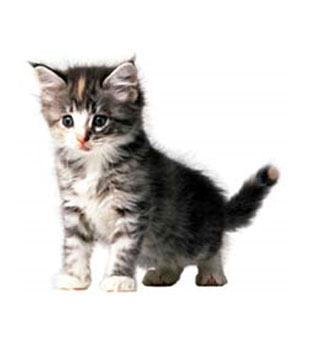 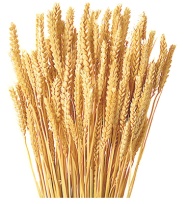 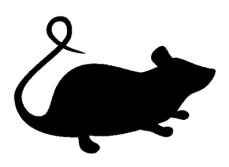 ______________			______________				___________Кой е производителят в тази верига?	___________________	Кои са потребителите?				___________________Липсващите звена в долната хранителна верига са: лисица, листа, охлюв. Попълни.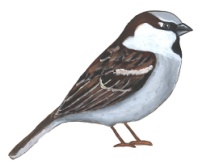 ___________		     __________ 						____________